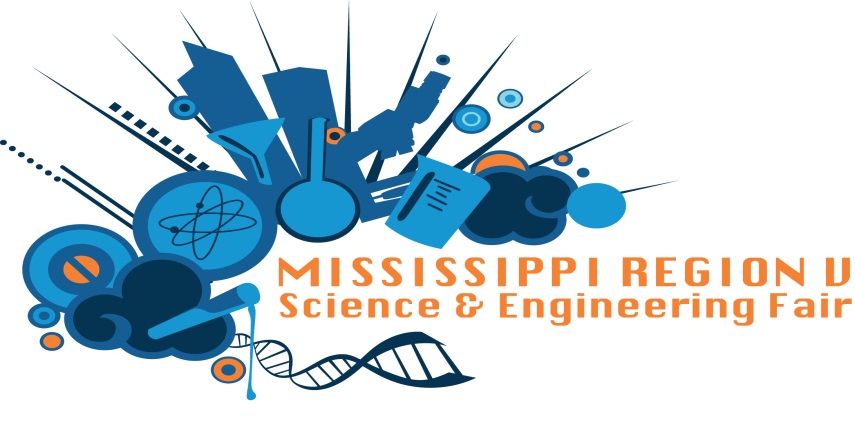 Behavioral and Social Sciences1st place	Harrison RoutzahnBiochemistry1st place	Logan Lang			4th place	Connor Anderson2nd place	Jeremiah Jackson		5th place	Cameron Gribson	3rd place 	Maggie WrightInorganic Chemistry1st place	Jake Macasek			3rd place	Kabriah Sims2nd place	Rylie Meely			4th place	Aymeri McMillianOrganic Chemistry1st place	Johnathan PatrickEarth and Environmental Science1st place	Bailey HardyAnimal Science1st place	Konley AndersonMedicine and Health1st place	Guy RawsonMicrobiology1st place 	Jackson WardPhysics and Astronomy1st place	Griffin Winstead		4th place	Mariia Tsvetkora2nd place	Cameron Brewer		5th place	Nikolas Zingler3rd place	Nora PetersonEngineering1st place	Asher Dewease			3rd place	Nolan Richardson2nd place	Jack Alawine			4th place	Sherman Billy Jr.Computer Science and Math1st place Jazmine LewisBotany1st place	Rylee Goforth			3rd place	Aizlynne Hindly2nd place	Stella Burroughs		4th place	Amee Stell2017 Region V MSEF Winners for 1st Grade2017 Region V MSEF Winners for 1st Grade2017 Region V MSEF Winners for 1st GradeBest of FairBest of FairBest of FairGriffin WinsteadGriffin WinsteadGriffin WinsteadCategory Awards